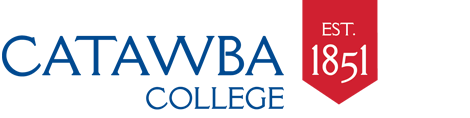 Purchase Order ProcessAll Catawba College purchases or expenses exceeding $2,000 must have a purchase order in place BEFORE making the purchase unless the expense is on the exceptions list.Email completed purchase requisitions to Brenda Jones, AP Specialist, at bdjones@catawba.edu for electronic processing into a purchase order.  Paper copy submissions are acceptable too.  Be sure to include an attachment with supporting documentation (i.e. quotes/estimates).  Please add the vendor name and dollar amount in the subject line of the email, as well.  Please copy the following persons (in addition to Brenda Jones) in your email for electronic approvals in lieu of signatures:For Purchase Requisitions (and Invoices) $2,000 to $19,999: Review and Approval by Your Authorized Department Head/Budget Manager, and then 2 of the following signatures required:Signature Authority #1--Lauren Cox, VPFA/ CFO, at lvcox21@catawba.edu  Signature Authority #2—Norma Brice, Controller, at njbrice22@catawba.edu  OR- Christy Lowder, Director of Finance & Purchasing, at cmlowder18@catawba.edu -OR- Signature Authority #3-- Dr. Connie Lowery, Provost, at clowery@catawba.eduFor Purchase Requisitions (and Invoices) > $20,000: Review and Approval by a Cabinet Member or Appropriate VP, and then 3 of the following signatures required:Signature Authority #1--Dr. David Nelson, President, at dpnelson20@catawba.edu Signature Authority #2-- Lauren Cox, VPFA/ CFO, at lvcox21@catawba.eduSignature Authority #3—Norma Brice, Controller at njbrice@catawba.edu               -OR- Christy Lowder, Director of Finance & Purchasing, at cmlowder18@catawba.edu